Inschrijfformulier 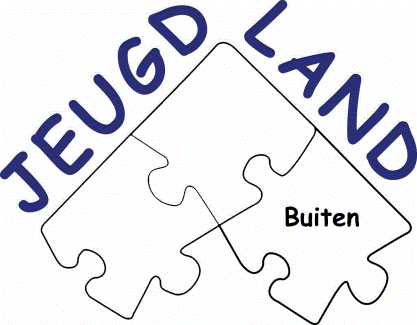 Graag invullen bij het eerste bezoek.  De onderstaande gegevens zijn alleen voor intern gebruik.Achternaam:……………………………………………Voornaam:……………………………………………..Ik ben een jongen/meisjeGeboortedatum:………………………………………Straatnaam:……………………………………………Postcode:………………………………………………Wijk:…………………………………………………….Plaats:………………………………………………….1e telefoonnummer:…………………………………..2e telefoonnummer:…………………………………..Emailadres:………………………………………………………………………School:……………………………………………………………………………Belangrijke informatie die wij moeten weten (ziektes/allergie ect):……………………………………………………………………………………Handtekening ouder/verzorger: …………………………………………….In te vullen door een medewerker van Jeugdland BuitenDatum ingevuld:…………………………………………………………………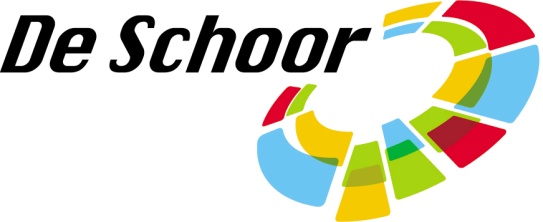 Jeugdland Buiten maakt deel uit vanDe Schoor, Welzijnswerk Almere.